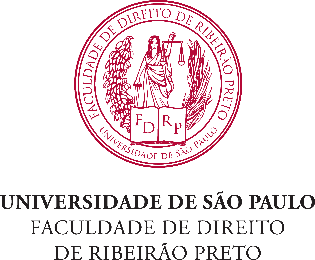 PROJETO LABORATÓRIO FDRP  LAB. [ X ] I  - [  ] II   - [  ] III - [  ] IV  - [  ] V  - [  ] VI 	ANO/SEMESTRE:       2024/ 1        TÍTULO DO EIXO A SER DESENVOLVIDO: Regime Jurídico das Pequenas Empresas DOCENTES RESPONSÁVEIS: Guilherme Adolfo dos Santos Mendes NÚMERO MÁXIMO DE ALUNOS, SE HOUVER: 30 (trinta)OBJETIVOS:- Oferecer conhecimento dos esteios constitucionais do tratamento favorecido das pequenas empresas;- Discutir as razões socioeconômicas para fomento de empresas de pequeno porte e promover análise crítica da sua função na reestruturação do sistema capitalista;- Estudar institutos de diversos ramos jurídicos (Direito Constitucional, Direito Administrativo, Direito Financeiro, Direito do Trabalho e Direito Tributário) e como são moldados com foco nas grandes corporações em detrimento das empresas de menor porte econômico.  METODOLOGIA:Os encontros serão desenvolvidos com base na metodologia construtivista do ensino.A cada quinze dias, será apresentado um tema de pesquisa e indicadas fontes (textos e vídeos) para auxiliar os alunos na elaboração de respostas individuais a perguntas previamente formuladas. Para alguns temas, serão exigidas também determinadas tarefas, como o levantamento de atos governamentais com características estudadas.No dia da entrega das respostas e das tarefas, os alunos deverão se reunir em grupo para discutir suas posições com o fim de tentar chegar a uma resposta comum; se não for possível, deverão ser apresentados os pontos de discordância e suas razões. Essas respostas serão então apresentadas ao professor que as debaterá com todos os componentes da turma e apresentará a sua posição sobre cada uma delas. ARTICULAÇÃO DO EIXO COM O PPP E COM OUTRAS DISCIPLINAS:O projeto articula-se com as seguintes disciplinas do PPP:Sociologia GeralTeoria Econômica para JuristasDireito Constitucional IDireito do Trabalho I e IIDireito EconômicoDireito Administrativo I e IIDireito ConcorrencialDireito Tributário IATIVIDADES A SEREM DESENVOLVIDAS:Conforme já descrito na metodologia, os alunos deverão responder a perguntas previamente formuladas, elaborar novas respostas por meio da discussão em grupo e debater os resultados com o professor.Deverão ainda pesquisar e apresentar atos governamentais com as características debatidas.Os temas a serem desenvolvidos são:Tema 1 – Favorecimento das pequenas empresas – fundamentosTema 2 – Definição de pequena empresaTema 3 – Fontes de financiamento das pequenas empesasTema 4 – Direito do trabalhador pequeno empresário e dos seus empregadosTema 5 – Licitações e contratos das pequenas empresas com a administração públicaTema 6 – Desconcentração administrativa na relação com os pequenos empreendimentosTema 7 – Tributação das pequenas empresasCronograma:17/08/2022 – aula de apresentação24/08/2022 – Tema 1 – atividade individual dos alunos31/08/2022 – Tema 1 – atividades em sala de aula com o Professor07/09/2022 - Feriado14/09/2022 – Tema 2 – atividade individual dos alunos21/09/2022 – Tema 2 – atividades em sala de aula com o Professor28/09/2022 – Tema 3 – atividade individual dos alunos05/10/2022 – Tema 3 – atividades em sala de aula com o Professor12/10/2022 – Tema 4 – atividade individual dos alunos19/10/2022 – Tema 4 – atividades em sala de aula com o Professor26/10/2022 – Tema 5 – atividade individual dos alunos02/11/2022 – Tema 5 – atividades em sala de aula com o Professor09/11/2022 – Tema 6 – atividade individual dos alunos16/11/2022 – Tema 6 – atividades em sala de aula com o Professor23/11/2022 – Tema 7 – atividade individual dos alunos30/11/2022 – Tema 7 – atividades em sala de aula com o ProfessorObs. Como a avaliação é continuada, serão usados os horários das semanas de prova.MÉTODO DE AVALIAÇÃO A SER APLICADO PELO PROFESSOR:Serão avaliadas as respostas às perguntas formuladas que deverão ser apresentadas nas datas dos debates.A falta de apresentação nas datas específicas implicará nota zero no tema relativo às perguntas.A nota final dos alunos corresponderá à média aritmética das notas de cada tema, com ajuste final para aumento da nota final em relação à média das notas intermediárias, se o aluno demonstrar evolução na sua aprendizagem.             
                      